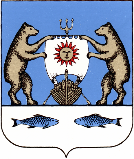 Российская ФедерацияНовгородская область Новгородский районСовет депутатов Панковского городского поселенияР Е Ш Е Н И Е     от  24.01.2019  № 207
      п. ПанковкаО внесении изменений в решение Совета  депутатовПанковского городского поселения от 20.12.2018  № 201«О бюджете Панковского городского поселения на 2019год и на плановый период 2020 и 2021 годов»В соответствии с Бюджетным кодексом Российской Федерации, Федеральным законом от 06.10.2003 года №131-ФЗ «Об общих принципах организации местного самоуправления в Российской Федерации», Приказом Министерства финансов Российской Федерации от 08.06.2018 №132н "О Порядке формирования и применения кодов бюджетной классификации Российской Федерации, их структуре и принципах назначения", Положением «О бюджетном процессе Панковского городского поселения», утвержденным Советом депутатов Панковского городского поселения от 14.12.2016 №86, Уставом Панковского городского  поселения, Совет депутатов Панковского городского  поселенияРЕШИЛ:1. Внести в решение Совета депутатов Панковского городского  поселения от 20.12.2018 № 201 «О бюджете Панковского городского  поселения на 2019 год и на плановый период 2020 и 2021 годов» (далее - решение) следующие изменения:1.1. Пункт 1 решения изложить в следующей редакции:«1. Утвердить основные характеристики бюджета Панковского городского поселения (далее – бюджет поселения) на 2019 год:1) прогнозируемый общий объем доходов бюджета поселения в сумме 29180,9 тыс. рублей;2) общий объем расходов бюджета поселения в сумме   29141,51 тыс. рублей;3) прогнозируемый  профицит бюджета поселения 39,39 тыс. рублей»;1.2.  Приложения 4, 5, 6, 7 к решению  изложить в прилагаемой редакции;2. Опубликовать Решение в газете «Панковский вестник» и разместить на официальном сайте Администрации Панковского городского  поселения в информационно-телекоммуникационной сети «Интернет» по адресу: панковка-адм.рф.Глава Панковского городского  поселения 			                                             Н.Ю.ФёдороваПредседатель Совета депутатовПанковского городского  поселения                                                                                      Г.И.ШенягинаПриложение 4                                                                                                                      к решению Совета депутатов                          	Панковского городского поселения                                                                                                от  20.12.2018 № 201«О бюджете Панковского городского поселения на 2019 год и на плановый период 2020 и 2021 годов»Распределение бюджетных ассигнований по разделам, подразделам, целевым статьям муниципальным программам Панковского городского поселения и внепрограммным направлениям деятельности), группам и подгруппам видов расходов классификации расходов бюджета поселения на 2019 год и плановый период 2020 и 2021 годов Приложение 5                                                                                                                      к решению Совета депутатов                          	Панковского городского поселения                                                                                                от  20.12.2018 № 201           «О бюджете Панковского городского поселения на 2019 год и на плановый период 2020 и 2021 годов»Ведомственная структура расходов бюджета Панковского городского поселения  на 2019 год и плановый период 2020 и 2021 годовПриложение №6к решению Совета депутатовПанковского городского поселенияот  20.12.2018 № 201О бюджете Панковского городского поселения на 2019 год и на плановый период 2020 и 2021 годов»Источники внутреннего финансирования дефицита бюджета Панковского городского поселения на 2019 год и плановый период 2020 и 2021 годов                                                                                                                                         Приложение   №7                                                                                                                                         к решению Совета депутатов                                                                                                                                         Панковского городского                                                                                                                                          поселения                                                                                                                                         от  20.12.2018 № 201«О бюджете Панковского городского поселения на 2019 год и на плановый период 2020 и 2021 годов»Распределение бюджетных ассигнований по целевым статьям муниципальных программ Панковского городского поселения на 2019 год и плановый период 2020 и 2021 годов                                                                                                                                                                                                                                                                                                                                  ( тыс. руб.)ПОЯСНИТЕЛЬНАЯ ЗАПИСКАк проекту решения Совета депутатов №  207 от 24.01.2019 «О внесении изменений в решение Совета депутатов Панковского городского поселения от 20.12.2018 г. № 201 «О бюджете Панковского городского поселения на 2019  год и плановый период 2020 и 2021 годов»1. Внести изменения в расходную часть бюджета (приложения №4 и №5): 2) Приложение №6 (Источники внутреннего финансирования дефицита бюджета поселения)Главный специалист        ________________                                 Е.В. ИвановаНаименованиеРазделПодразделЦелевая статьяЦелевая статьяЦелевая статьяЦелевая статьяВид расходов201920202021НаименованиеРазделПодразделпрограммное (непрограммное ) направлениеПодпрограммаОсновное мероприятиеНаправление расходовВид расходов201920202021НаименованиеРазделПодразделпрограммное (непрограммное ) направлениеПодпрограммаОсновное мероприятиеНаправление расходовВид расходов201920202021ОБЩЕГОСУДАРСТВЕННЫЕ ВОПРОСЫ010010004,1210467,6211020,42Функционирование высшего должностного лица субъекта Российской федерации и муниципального образования01021223,41223,41223,4Глава муниципального образования010220100000001223,41223,41223,4Расходы на обеспечение функций органов местного самоуправления010220100010001223,41223,41223,4Расходы на выплаты персоналу государственных (муниципальных) органов010220100010001201223,41223,41223,4Функционирование Правительства Российской Федерации, высших исполнительных органов государственной власти субъектов Российской Федерации, местных администраций01048445,38098,78104,4Расходы на обеспечение функций органов местного самоуправления010420200000008094,38098,78104,4Расходы на обеспечение функций органов местного самоуправления010420200010007939,97944,37950,0Расходы на выплаты персоналу государственных (муниципальных) органов010420200010001205856,75861,15866,8Иные закупки товаров, работ и услуг для  обеспечения государственных (муниципальных) нужд010420200010002402003,22003,22003,2Уплата налогов, сборов и иных платежей0104202000100085080,080,080,0Возмещение затрат по содержанию штатных единиц, осуществляющих переданные отдельные государственные полномочия области01042020070280154,4154,4154,4Расходы на выплаты персоналу государственных (муниципальных) органов01042020070280120146,9146,9146,9Иные закупки товаров, работ и услуг для обеспечения государственных (муниципальных) нужд010420200702802407,57,57,5Межбюджетные трансферты 0104204351,00,00,0Иные межбюджетные трансферты бюджету муниципального района на возмещение затрат на содержание штатных единиц, осуществляющие переданные полномочия поселения в области градостроительной деятельности0104204009301081,00,00,0Иные межбюджетные трансферты0104204009301054081,00,00,0Иные межбюджетные трансферты бюджету муниципального района по возмещению затрат на содержание штатных единиц, осуществляющих переданные полномочия поселения по муниципальному жилищному контролю01042040093030270,00,00,0Иные межбюджетные трансферты01042040093030540270,00,00,0Обеспечение деятельности финансовых, налоговых и таможенных органов и органов финансового (финансово-бюджетного) надзора0106125,42125,42125,42Межбюджетные трансферты 01062040000000125,42125,42125,42Иные межбюджетные трансферты бюджету муниципального района на возмещение затрат по содержанию штатных единиц, осуществляющих переданные полномочия поселения по внешнему муниципальному финансовому контролю01062040093020125,42125,42125,42Иные межбюджетные трансферты01062040093020540125,42125,42125,42Обеспечение проведения выборов и референдумов01070,0140,40,0Прочие внепрограммные  расходы010720300000000,0140,40,0Проведение выборов главы муниципального образования010720300250200,0140,40,0Иные закупки товаров, работ и услуг для обеспечения государственных (муниципальных) нужд010720300250202400,0140,40,0Резервные фонды011110,010,010,0Резервные фонды0111205000000010,010,010,0Резервные фонды0111205002503010,010,010,0Резервные средства0111205002503087010,010,010,0Другие общегосударственные вопросы0113200,0869,71557,2Прочие внепрограммные  расходы01132030000000200,0869,71557,2Реализация государственной политики в области приватизации и управления муниципальной собственностью01132030025040200,0200,0200,0Иные закупки товаров, работ и услуг для обеспечения государственных (муниципальных) нужд01132030025040240200,0200,0200,0Условно-утвержденные расходы011320300999900,0669,71357,2Резервные средства011320300999908700,0669,71357,2НАЦИОНАЛЬНАЯ ОБОРОНА0200198,8204,0211,0Мобилизация и вневойсковая подготовка0203198,8204,0211,0Прочие внепрограммные расходы02032030000000198,8204,0211,0Осуществление первичного воинского учета на территориях, где отсутствуют военные комиссариаты02032030051180198,8204,0211,0Расходы на выплаты персоналу государственных (муниципальных) органов02032030051180120197,0204,0211,0Иные закупки товаров, работ и услуг для обеспечения государственных (муниципальных) нужд020320300511802401,8НАЦИОНАЛЬНАЯ БЕЗОПАСНОСТЬ И ПРАВООХРАНИТЕЛЬНАЯ ДЕЯТЕЛЬНОСТЬ0300211,0211,0211,0Обеспечение пожарной безопасности0310211,0211,0211,0Прочие внепрограммные расходы03102030000000211,0211,0211,0Мероприятия в области пожарной безопасности03102030025110211,0211,0211,0Иные закупки товаров, работ и услуг для обеспечения государственных (муниципальных) нужд03102030025110240211,0211,0211,0НАЦИОНАЛЬНАЯ ЭКОНОМИКА04007612,57707,68072,6Дорожное хозяйство (дорожные фонды)04097562,57657,68022,6Муниципальная программа "Комплексное развитие транспортной инфраструктуры на  территории Панковского городского поселения на 2017-2027 годы"040902000000007562,57657,68022,6Повышение надежности и безопасности движения по автомобильным дорогам местного значения040902001000007562,57657,68022,6Содержание автомобильных дорог общего пользования местного значения в границах населенных пунктов 04090200125160150,0150,0150,0Иные закупки товаров, работ и услуг для обеспечения государственных (муниципальных) нужд04090200125160240150,0150,0150,0Субсидии бюджетам городских и сельских поселений на формирование муниципальных дорожных фондов040902001715201072,0536,0536,0Иные закупки товаров, работ и услуг для обеспечения государственных (муниципальных) нужд040902001715202401072,0536,0536,0Мероприятия по капитальному ремонту и ремонту автомобильных дорог общего пользования местного значения в границах населенных пунктов040902001S1520150,02200,02200,0Иные закупки товаров, работ и услуг для обеспечения государственных (муниципальных) нужд040902001S1520240150,02200,02200,0Капитальный ремонт и ремонт автомобильных дорог общего пользования местного значения в границах населенных пунктов040902001251706190,54771,65136,6Иные закупки товаров, работ и услуг для обеспечения государственных (муниципальных) нужд040902001251702406190,54771,65136,6Другие вопросы в области национальной экономики041250,050,00,0Муниципальная программа «Устойчивое развитие территории Панковского городского поселения на 2018-2020 годы»0412010000000050,050,00,0Повышение общего уровня благоустройства и санитарного содержания Панковского городского поселения для обеспечения достойного и комфортного проживания населения0412010010000050,050,00,0Мероприятия по землеустройству и землепользованию0412010012514050,050,00,0Иные закупки товаров, работ и услуг для обеспечения государственных (муниципальных) нужд0412010012514024050,050,00,0Другие вопросы в области национальной экономики04120,00,050,0Прочие внепрограммные расходы041220300000000,00,050,0Мероприятия по землеустройству и землепользованию041220300251400,00,050,0Иные закупки товаров, работ и услуг для обеспечения государственных (муниципальных) нужд041220300251402400,00,050,0ЖИЛИЩНО-КОММУНАЛЬНОЕ ХОЗЯЙСТВО050010507,598525,57964,3Жилищное хозяйство05011010,01010,01010,0Прочие внепрограммные расходы050120300000001010,01010,01010,0Решение прочих общегосударственных программ0501203002527050,050,050,0Иные закупки товаров, работ и услуг для обеспечения государственных (муниципальных) нужд0501203002527024050,050,050,0Расходы на капитальный ремонт муниципального жилого фонда05012030025390960,0960,0960,0Иные закупки товаров, работ и услуг для обеспечения государственных (муниципальных) нужд05012030025390240960,0960,0960,0Благоустройство05039497,597515,52509,0Муниципальная программа "Комплексное развитие транспортной инфраструктуры на  территории Панковского городского поселения на 2017-2027 годы"050302000000002000,01560,01565,0Повышение надежности и безопасности движения по автомобильным дорогам местного значения050302001000002000,01560,01565,0Организация уличного освещения с использованием новых технологий050302001251902000,01560,01565,0Иные закупки товаров, работ и услуг для обеспечения государственных (муниципальных) нужд050302001251902401750,01560,01565,0Бюджетные инвестиции05030200125190410250,00,00,0Муниципальная программа Панковского городского поселения «Устойчивое развитие территории Панковского городского поселения на 2018-2020 годы»050301000000006053,75011,50,0Повышение общего уровня благоустройства и санитарного содержания Панковского городского поселения для обеспечения достойного и комфортного проживания населения050301001000005003,74961,50,0Озеленение территории поселения05030100125210600,0600,00,0Иные закупки товаров, работ и услуг для обеспечения государственных (муниципальных) нужд05030100125210240600,0600,00,0Прочие мероприятия по благоустройству 050301001252304403,74361,50,0Иные закупки товаров, работ и услуг для обеспечения государственных (муниципальных) нужд050301001252302404403,74361,50,0Грантовая поддержка местных инициатив граждан, проживающих в Панковском городском поселении0503010020000050,050,00,0Мероприятия по реализации проектов местных инициатив граждан, включенных в муниципальные программы развития территории Новгородской области050301002S209050,050,00,0Иные закупки товаров, работ и услуг для обеспечения государственных (муниципальных) нужд050301002S209024050,050,00,0Подпрограмма «Народный бюджет 2019 года»050301100000001000,00,00,0Привлечение населения к активному участию в выявлении и определении степени приоритетности проблем местного значения, в подготовке, реализации, контроле качества и в приемке работ, выполняемых в рамках программы, а также в последующем содержании и обеспечении сохранности объектов.050301103000001000,00,00,0Мероприятия в рамках подпрограммы «Народный бюджет 2019 года»050301103S61101000,00,00,0Иные закупки товаров, работ и услуг для обеспечения государственных (муниципальных) нужд050301103S61102401000,00,00,0Благоустройство05030,00,04445,3Прочие внепрограммные расходы050320300000000,00,04445,3Озеленение территории поселения050320300252100,00,0600,0Иные закупки товаров, работ и услуг для обеспечения государственных (муниципальных) нужд050320300252102400,00,0600,0Прочие мероприятия по благоустройству050320300252300,00,03795,3Иные закупки товаров, работ и услуг для обеспечения государственных (муниципальных) нужд050320300252302400,00,03795,3Мероприятия по реализации проектов местных инициатив граждан, включенных в муниципальные программы развития территории Новгородской области050320300S20900,00,050,0Иные закупки товаров, работ и услуг для обеспечения государственных (муниципальных) нужд050320300S20902400,00,050,0Муниципальная  программа  «О формировании современной городской среды на территории Панковского городского поселения Новгородского муниципального района Новгородской области на 2018-2022 годы»050303000000001443,89944,0944,0Проведение ремонта и обустройства дворовых территорий МКД05030300100000609,7574,6574,6Мероприятия по благоустройству в рамках Муниципальной  программы  «О формировании современной городской среды на территории Панковского городского поселения Новгородского муниципального района Новгородской области на 2018-2022 годы»050303001L5550589,7554,6554,6Иные закупки товаров, работ и услуг для обеспечения государственных (муниципальных) нужд050303001L5550240589,7554,6554,6Прочие мероприятия в рамках Муниципальной  программы  «О формировании современной городской среды на территории Панковского городского поселения Новгородского муниципального района Новгородской области на 2018-2022 годы»0503030012525020,020,020,0Иные закупки товаров, работ и услуг для обеспечения государственных (муниципальных) нужд0503030012525024020,020,020,0Проведение ремонта и обустройства общественных территорий05030300200000834,19369,4369,4Мероприятия по благоустройству в рамках Муниципальной  программы  «О формировании современной городской среды на территории Панковского городского поселения Новгородского муниципального района Новгородской области на 2018-2022 годы»050303002L5550814,19349,4349,4Иные закупки товаров, работ и услуг для обеспечения государственных (муниципальных) нужд050303002L5550240814,19349,4349,4Прочие мероприятия в рамках Муниципальной  программы  «О формировании современной городской среды на территории Панковского городского поселения Новгородского муниципального района Новгородской области на 2018-2022 годы»0503030022525020,020,020,0Иные закупки товаров, работ и услуг для обеспечения государственных (муниципальных) нужд0503030022525024020,020,020,0ОБРАЗОВАНИЕ070054,312,012,0Молодежная политика070712,012,012,0Прочие внепрограммные расходы0707203000000012,012,012,0Реализация мероприятий для детей и молодежи0707203002509012,012,012,0Иные закупки товаров, работ и услуг для обеспечения государственных (муниципальных) нужд0707203002509024012,012,012,0Профессиональная подготовка, переподготовка и повышение квалификации070542,30,00,0Прочие внепрограммные расходы0705203000000042,30,00,0Организация профессионального образования и дополнительного профессионального образования выборных должностных лиц, служащих и муниципальных служащих0705203002537042,30,00,0Иные закупки товаров, работ и услуг для обеспечения государственных (муниципальных) нужд0705203002537024042,30,00,0Культура08017,07,07,0Прочие внепрограммные расходы080120300000007,07,07,0Мероприятия в области  культуры080120300250507,07,07,0Иные закупки товаров, работ и услуг для обеспечения государственных (муниципальных) нужд080120300250502407,07,07,0СОЦИАЛЬНАЯ ПОЛИТИКА1000501,2501,2501,2Пенсионное обеспечение 1001501,2501,2501,2Прочие внепрограммные расходы10012030000000501,2501,2501,2Публичные обязательства10012030080000501,2501,2501,2Муниципальная пенсия муниципальным служащим, а также лицам, замещавшим муниципальные должности на постоянной (штатной) основе10012030082100501,2501,2501,2Публичные нормативные социальные выплаты гражданам10012030082100310501,2501,2501,2ФИЗИЧЕСКАЯ КУЛЬТУРА И СПОРТ110045,045,045,0Физическая культура110145,045,045,0Прочие внепрограммные расходы1101203000000045,045,045,0Мероприятия в области физической культуры и спорта1101203002510045,045,045,0Иные закупки товаров, работ и услуг для обеспечения государственных (муниципальных) нужд1101203002510024045,045,045,0ВСЕГО РАСХОДОВ29141,5127680,9228044,52НаименованиеВед.РазделПодразделЦелевая статьяЦелевая статьяЦелевая статьяЦелевая статьяВид расходов201920202021НаименованиеВед.РазделПодразделпрограммное (непрограммное ) направлениеПодпрограммаОсновное мероприятиеНаправление расходовВид расходов201920202021ОБЩЕГОСУДАРСТВЕННЫЕ ВОПРОСЫ352010010004,1210467,6211020,42Функционирование высшего должностного лица субъекта Российской федерации и муниципального образования35201021223,41223,41223,4Глава муниципального образования352010220100000001223,41223,41223,4Расходы на обеспечение функций органов местного самоуправления352010220100010001223,41223,41223,4Расходы на выплаты персоналу государственных (муниципальных) органов352010220100010001201223,41223,41223,4Функционирование Правительства Российской Федерации, высших исполнительных органов государственной власти субъектов Российской Федерации, местных администраций35201048445,38098,78104,4Расходы на обеспечение функций органов местного самоуправления352010420200000008094,38098,78104,4Расходы на обеспечение функций органов местного самоуправления352010420200010007939,97944,37950,0Расходы на выплаты персоналу государственных (муниципальных) органов352010420200010001205856,75861,15866,8Иные закупки товаров, работ и услуг для  обеспечения государственных (муниципальных) нужд352010420200010002402003,22003,22003,2Уплата налогов, сборов и иных платежей3520104202000100085080,080,080,0Возмещение затрат по содержанию штатных единиц, осуществляющих переданные отдельные государственные полномочия области35201042020070280154,4154,4154,4Расходы на выплаты персоналу государственных (муниципальных) органов35201042020070280120146,9146,9146,9Иные закупки товаров, работ и услуг для обеспечения государственных (муниципальных) нужд352010420200702802407,57,57,5Межбюджетные трансферты 3520104204351,00,00,0Иные межбюджетные трансферты бюджету муниципального района на возмещение затрат на содержание штатных единиц, осуществляющие переданные полномочия поселения в области градостроительной деятельности3520104204009301081,00,00,0Иные межбюджетные трансферты3520104204009301054081,00,00,0Иные межбюджетные трансферты бюджету муниципального района по возмещению затрат на содержание штатных единиц, осуществляющих переданные полномочия поселения по муниципальному жилищному контролю35201042040093030270,00,00,0Иные межбюджетные трансферты35201042040093030540270,00,00,0Обеспечение деятельности финансовых, налоговых и таможенных органов и органов финансового (финансово-бюджетного) надзора3520106125,42125,42125,42Межбюджетные трансферты 35201062040000000125,42125,42125,42Иные межбюджетные трансферты бюджету муниципального района на возмещение затрат по содержанию штатных единиц, осуществляющих переданные полномочия поселения по внешнему муниципальному финансовому контролю35201062040093020125,42125,42125,42Иные межбюджетные трансферты35201062040093020540125,42125,42125,42Обеспечение проведения выборов и референдумов35201070,0140,40,0Прочие внепрограммные  расходы352010720300000000,0140,40,0Проведение выборов главы муниципального образования352010720300250200,0140,40,0Иные закупки товаров, работ и услуг для обеспечения государственных (муниципальных) нужд352010720300250202400,0140,40,0Резервные фонды352011110,010,010,0Резервные фонды3520111205000000010,010,010,0Резервные фонды3520111205002503010,010,010,0Резервные средства3520111205002503087010,010,010,0Другие общегосударственные вопросы3520113200,0869,71557,2Прочие внепрограммные  расходы35201132030000000200,0869,71557,2Реализация государственной политики в области приватизации и управления муниципальной собственностью35201132030025040200,0200,0200,0Иные закупки товаров, работ и услуг для обеспечения государственных (муниципальных) нужд35201132030025040240200,0200,0200,0Условно-утвержденные расходы352011320300999900,0669,71357,2Резервные средства352011320300999908700,0669,71357,2НАЦИОНАЛЬНАЯ ОБОРОНА3520200198,8204,0211,0Мобилизация и вневойсковая подготовка3520203198,8204,0211,0Прочие внепрограммные расходы35202032030000000198,8204,0211,0Осуществление первичного воинского учета на территориях, где отсутствуют военные комиссариаты35202032030051180198,8204,0211,0Расходы на выплаты персоналу государственных (муниципальных) органов35202032030051180120197,0204,0211,0Иные закупки товаров, работ и услуг для обеспечения государственных (муниципальных) нужд352020320300511802401,8НАЦИОНАЛЬНАЯ БЕЗОПАСНОСТЬ И ПРАВООХРАНИТЕЛЬНАЯ ДЕЯТЕЛЬНОСТЬ3520300211,0211,0211,0Обеспечение пожарной безопасности3520310211,0211,0211,0Прочие внепрограммные расходы35203102030000000211,0211,0211,0Мероприятия в области пожарной безопасности35203102030025110211,0211,0211,0Иные закупки товаров, работ и услуг для обеспечения государственных (муниципальных) нужд35203102030025110240211,0211,0211,0НАЦИОНАЛЬНАЯ ЭКОНОМИКА35204007612,57707,68072,6Дорожное хозяйство (дорожные фонды)35204097562,57657,68022,6Муниципальная программа "Комплексное развитие транспортной инфраструктуры на  территории Панковского городского поселения на 2017-2027 годы"352040902000000007562,57657,68022,6Повышение надежности и безопасности движения по автомобильным дорогам местного значения352040902001000007562,57657,68022,6Содержание автомобильных дорог общего пользования местного значения в границах населенных пунктов 35204090200125160150,0150,0150,0Иные закупки товаров, работ и услуг для обеспечения государственных (муниципальных) нужд35204090200125160240150,0150,0150,0Субсидии бюджетам городских и сельских поселений на формирование муниципальных дорожных фондов352040902001715201072,0536,0536,0Иные закупки товаров, работ и услуг для обеспечения государственных (муниципальных) нужд352040902001715202401072,0536,0536,0Мероприятия по капитальному ремонту и ремонту автомобильных дорог общего пользования местного значения в границах населенных пунктов352040902001S1520150,02200,02200,0Иные закупки товаров, работ и услуг для обеспечения государственных (муниципальных) нужд352040902001S1520240150,02200,02200,0Капитальный ремонт и ремонт автомобильных дорог общего пользования местного значения в границах населенных пунктов352040902001251706190,54771,65136,6Иные закупки товаров, работ и услуг для обеспечения государственных (муниципальных) нужд352040902001251702406190,54771,65136,6Другие вопросы в области национальной экономики352041250,050,00,0Муниципальная программа «Устойчивое развитие территории Панковского городского поселения на 2018-2020 годы»3520412010000000050,050,00,0Повышение общего уровня благоустройства и санитарного содержания Панковского городского поселения для обеспечения достойного и комфортного проживания населения3520412010010000050,050,00,0Мероприятия по землеустройству и землепользованию3520412010012514050,050,00,0Иные закупки товаров, работ и услуг для обеспечения государственных (муниципальных) нужд3520412010012514024050,050,00,0Другие вопросы в области национальной экономики35204120,00,050,0Прочие внепрограммные расходы352041220300000000,00,050,0Мероприятия по землеустройству и землепользованию352041220300251400,00,050,0Иные закупки товаров, работ и услуг для обеспечения государственных (муниципальных) нужд352041220300251402400,00,050,0ЖИЛИЩНО-КОММУНАЛЬНОЕ ХОЗЯЙСТВО352050010507,598525,57964,3Жилищное хозяйство35205011010,01010,01010,0Прочие внепрограммные расходы352050120300000001010,01010,01010,0Решение прочих общегосударственных программ3520501203002527050,050,050,0Иные закупки товаров, работ и услуг для обеспечения государственных (муниципальных) нужд3520501203002527024050,050,050,0Расходы на капитальный ремонт муниципального жилого фонда35205012030025390960,0960,0960,0Иные закупки товаров, работ и услуг для обеспечения государственных (муниципальных) нужд35205012030025390240960,0960,0960,0Благоустройство35205039497,597515,52509,0Муниципальная программа "Комплексное развитие транспортной инфраструктуры на  территории Панковского городского поселения на 2017-2027 годы"352050302000000002000,01560,01565,0Повышение надежности и безопасности движения по автомобильным дорогам местного значения352050302001000002000,01560,01565,0Организация уличного освещения с использованием новых технологий352050302001251902000,01560,01565,0Иные закупки товаров, работ и услуг для обеспечения государственных (муниципальных) нужд352050302001251902401750,01560,01565,0Бюджетные инвестиции35205030200125190410250,00,00,0Муниципальная программа Панковского городского поселения «Устойчивое развитие территории Панковского городского поселения на 2018-2020 годы»352050301000000006053,75011,50,0Повышение общего уровня благоустройства и санитарного содержания Панковского городского поселения для обеспечения достойного и комфортного проживания населения352050301001000005003,74961,50,0Озеленение территории поселения35205030100125210600,0600,00,0Иные закупки товаров, работ и услуг для обеспечения государственных (муниципальных) нужд35205030100125210240600,0600,00,0Прочие мероприятия по благоустройству 352050301001252304403,74361,50,0Иные закупки товаров, работ и услуг для обеспечения государственных (муниципальных) нужд352050301001252302404403,74361,50,0Грантовая поддержка местных инициатив граждан, проживающих в Панковском городском поселении3520503010020000050,050,00,0Мероприятия по реализации проектов местных инициатив граждан, включенных в муниципальные программы развития территории Новгородской области352050301002S209050,050,00,0Иные закупки товаров, работ и услуг для обеспечения государственных (муниципальных) нужд352050301002S209024050,050,00,0Подпрограмма «Народный бюджет 2019 года»352050301100000001000,00,00,0Привлечение населения к активному участию в выявлении и определении степени приоритетности проблем местного значения, в подготовке, реализации, контроле качества и в приемке работ, выполняемых в рамках программы, а также в последующем содержании и обеспечении сохранности объектов.352050301103000001000,00,00,0Мероприятия в рамках подпрограммы «Народный бюджет 2019 года»352050301103S61101000,00,00,0Иные закупки товаров, работ и услуг для обеспечения государственных (муниципальных) нужд352050301103S61102401000,00,00,0Благоустройство35205030,00,04445,3Прочие внепрограммные расходы352050320300000000,00,04445,3Озеленение территории поселения352050320300252100,00,0600,0Иные закупки товаров, работ и услуг для обеспечения государственных (муниципальных) нужд352050320300252102400,00,0600,0Прочие мероприятия по благоустройству352050320300252300,00,03795,3Иные закупки товаров, работ и услуг для обеспечения государственных (муниципальных) нужд352050320300252302400,00,03795,3Мероприятия по реализации проектов местных инициатив граждан, включенных в муниципальные программы развития территории Новгородской области352050320300S20900,00,050,0Иные закупки товаров, работ и услуг для обеспечения государственных (муниципальных) нужд352050320300S20902400,00,050,0Муниципальная  программа  «О формировании современной городской среды на территории Панковского городского поселения Новгородского муниципального района Новгородской области на 2018-2022 годы»352050303000000001443,89944,0944,0Проведение ремонта и обустройства дворовых территорий МКД35205030300100000609,7574,6574,6Мероприятия по благоустройству в рамках Муниципальной  программы  «О формировании современной городской среды на территории Панковского городского поселения Новгородского муниципального района Новгородской области на 2018-2022 годы»352050303001L5550589,7554,6554,6Иные закупки товаров, работ и услуг для обеспечения государственных (муниципальных) нужд352050303001L5550240589,7554,6554,6Прочие мероприятия в рамках Муниципальной  программы  «О формировании современной городской среды на территории Панковского городского поселения Новгородского муниципального района Новгородской области на 2018-2022 годы»3520503030012525020,020,020,0Иные закупки товаров, работ и услуг для обеспечения государственных (муниципальных) нужд3520503030012525024020,020,020,0Проведение ремонта и обустройства общественных территорий35205030300200000834,19369,4369,4Мероприятия по благоустройству в рамках Муниципальной  программы  «О формировании современной городской среды на территории Панковского городского поселения Новгородского муниципального района Новгородской области на 2018-2022 годы»352050303002L5550814,19349,4349,4Иные закупки товаров, работ и услуг для обеспечения государственных (муниципальных) нужд352050303002L5550240814,19349,4349,4Прочие мероприятия в рамках Муниципальной  программы  «О формировании современной городской среды на территории Панковского городского поселения Новгородского муниципального района Новгородской области на 2018-2022 годы»3520503030022525020,020,020,0Иные закупки товаров, работ и услуг для обеспечения государственных (муниципальных) нужд3520503030022525024020,020,020,0ОБРАЗОВАНИЕ352070054,312,012,0Молодежная политика352070712,012,012,0Прочие внепрограммные расходы3520707203000000012,012,012,0Реализация мероприятий для детей и молодежи3520707203002509012,012,012,0Иные закупки товаров, работ и услуг для обеспечения государственных (муниципальных) нужд3520707203002509024012,012,012,0Профессиональная подготовка, переподготовка и повышение квалификации352070542,30,00,0Прочие внепрограммные расходы3520705203000000042,30,00,0Организация профессионального образования и дополнительного профессионального образования выборных должностных лиц, служащих и муниципальных служащих3520705203002537042,30,00,0Иные закупки товаров, работ и услуг для обеспечения государственных (муниципальных) нужд3520705203002537024042,30,00,0Культура35208017,07,07,0Прочие внепрограммные расходы352080120300000007,07,07,0Мероприятия в области  культуры352080120300250507,07,07,0Иные закупки товаров, работ и услуг для обеспечения государственных (муниципальных) нужд352080120300250502407,07,07,0СОЦИАЛЬНАЯ ПОЛИТИКА3521000501,2501,2501,2Пенсионное обеспечение 3521001501,2501,2501,2Прочие внепрограммные расходы35210012030000000501,2501,2501,2Публичные обязательства35210012030080000501,2501,2501,2Муниципальная пенсия муниципальным служащим, а также лицам, замещавшим муниципальные должности на постоянной (штатной) основе35210012030082100501,2501,2501,2Публичные нормативные социальные выплаты гражданам35210012030082100310501,2501,2501,2ФИЗИЧЕСКАЯ КУЛЬТУРА И СПОРТ352110045,045,045,0Физическая культура352110145,045,045,0Прочие внепрограммные расходы3521101203000000045,045,045,0Мероприятия в области физической культуры и спорта3521101203002510045,045,045,0Иные закупки товаров, работ и услуг для обеспечения государственных (муниципальных) нужд3521101203002510024045,045,045,0ВСЕГО РАСХОДОВ29141,5127680,9228044,52Наименование источника внутреннего финансирования дефицита бюджетаКод группы, подгруппы, статьи и вида источников2019 год2020 год2021 год12345Источники внутреннего финансирования дефицита бюджетов000 01 00 00 00 00 0000 000-39,39-2269,58-2495,48Изменение остатков на счетах по учету средств бюджета000 01 05 00 00 00 0000 000-39,39-2269,58-2495,48Увеличение остатков средств бюджетов000 01 05 00 00 00 0000 500-29180,9-29950,5-30540,0Увеличение прочих остатков средств бюджетов000 01 05 02 00 00 0000 500-29180,9-29950,5-30540,0Увеличение прочих остатков денежных средств бюджетов000 01 05 02 01 00 0000 510-29180,9-29950,5-30540,0Увеличение прочих остатков денежных средств бюджетов городских поселений000 01 05 02 01 13 0000 510-29180,9-29950,5-30540,0Уменьшение остатков средств бюджетов000 01 05 00 00 00 0000 60029141,5127680,9228044,52Уменьшение прочих остатков средств бюджетов000 01 05 02 00 00 0000 60029141,5127680,9228044,52Уменьшение прочих остатков денежных средств бюджетов000 01 05 02 01 00 0000 61029141,5127680,9228044,52Уменьшение прочих остатков денежных средств бюджетов городских поселений000 01 05 02 01 13 0000 61029141,5127680,9228044,52НаименованиеЦСР2019 год2020 год2021 годМуниципальные программы всего17110,0915223,110531,6МП «Устойчивое развитие территории Панковского городского поселения на 2018 – 2020 годы»01 0 00 000006103,75061,50,0Повышение общего уровня благоустройства и санитарного содержания Панковского городского поселения для обеспечения достойного и комфортного проживания населения01 0 01 000005053,75011,50,0Мероприятия  по землеустройству и землепользованию01 0 01 2514050,050,00,0Озеленение территории поселения01 0 01 25210600,0600,00,0Прочие мероприятия по благоустройству 01 0 01 252304403,74361,50,0Грантовая поддержка местных инициатив граждан, проживающих в Панковском городском поселении01 0 02 0000050,050,00,0Мероприятия по реализации проектов местных инициатив граждан, включенных в муниципальные программы развития территории Новгородской области01 0 02 S209050,050,0Подпрограмма «Народный бюджет 2019 года»01 1 00 000001000,00,00,0Привлечение населения к активному участию в выявлении и определении степени приоритетности проблем местного значения, в подготовке, реализации, контроле качества и в приемке работ, выполняемых в рамках программы, а также в последующем содержании и обеспечении сохранности объектов.01 1 03 000001000,00,00,0Мероприятия в рамках подпрограммы «Народный бюджет 2019 года»01 1 03 S61101000,00,00,0Муниципальная программа "Комплексное развитие транспортной инфраструктуры на  территории Панковского городского поселения на 2017-2027 годы"02 0 00 000009562,59217,69587,6Повышение надежности и безопасности движения по автомобильным дорогам местного значения02 0 01 000009562,59217,69587,6Содержание автомобильных дорог общего пользования местного значения в границах населенных пунктов 02 0 01 25160150,0150,0150,0Мероприятия по капитальному ремонту и ремонту автомобильных дорог общего пользования местного значения в границах населенных пунктов 02 0 01S1520150,02200,02200,0Субсидии бюджетам городских и сельских поселений на формирование муниципальных дорожных фондов02 0 01 715201072,0536,0536,0Капитальный ремонт и ремонт автомобильных дорог общего пользования местного значения в границах населенных пунктов02 0 01 251706190,54771,65136,6Организация уличного освещения с использованием новых технологий02 0 01 251902000,01560,01565,0Муниципальная программа «О формировании современной городской среды на территории Панковского городского поселения Новгородского муниципального района Новгородской области на 2018-2022 годы»03 0 00 000001443,89944,0944,0Проведение ремонта и обустройства дворовых территорий МКД03 0 01 00000609,7574,6574,6Мероприятия по благоустройству в рамках Муниципальной  программы  «О формировании современной городской среды на территории Панковского городского поселения Новгородского муниципального района Новгородской области на 2018-2022 годы»03 0 01 L5550589,7554,6554,6Прочие мероприятия в рамках Муниципальной  программы  «О формировании современной городской среды на территории Панковского городского поселения Новгородского муниципального района Новгородской области на 2018-2022 годы»03 0 01 2525020,020,020,0Проведение ремонта и обустройства общественных территорий03 0 02 00000834,19369,4369,4Мероприятия по благоустройству в рамках Муниципальной  программы  «О формировании современной городской среды на территории Панковского городского поселения Новгородского муниципального района Новгородской области на 2018-2022 годы»03 0 02 L5550814,19349,4349,4Прочие мероприятия в рамках Муниципальной  программы  «О формировании современной городской среды на территории Панковского городского поселения Новгородского муниципального района Новгородской области на 2018-2022 годы»03 0 02 2525020,020,020,0Код бюджетной классификации Российской ФедерацииКод бюджетной классификации Российской ФедерацииКод бюджетной классификации Российской ФедерацииКод бюджетной классификации Российской ФедерацииСумма (тыс.руб.)Сумма (тыс.руб.)Сумма (тыс.руб.)Направление средствКод бюджетной классификации Российской ФедерацииКод бюджетной классификации Российской ФедерацииКод бюджетной классификации Российской ФедерацииКод бюджетной классификации Российской ФедерацииПредидущ. данныеИзме-ненияС учетом измененийНаправление средств050303001L5550240554,6+35,1589,7Софинансирование из бюджета поселения на обустройство дворовых территорий по программе формирования совр. городской среды050303002L5550240349,4+464,79814,19Софинансирование из бюджета поселения на обустройство общественной территории по программе формирования совр. городской среды02032030051180120198,8-1,8197,0На материальные затраты ВУР020320300511802400+1,81,8На материальные затраты ВУРИтогоИтогоИтогоИтого28641,62+499,8929141,51В т.ч.: за счет уменьшения свободного остатка денежных средств на 01.01.2019 года  на 499,89 тыс.руб.Наименование источника внутреннего финансирования дефицита бюджетаПредидущ.данныеИзме-ненияС учетом измене-нийНаправление средствИзменение остатков средств на счетах по учету средств бюджета(000 0105 000000 0000 000)539,28-499,8939,39На увеличение вышеперечисленных расходов ИТОГОИТОГО-499,89